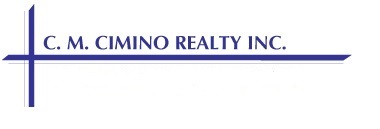 ASSISTANCE ANIMAL REQUESTNAME: _________________________________ The above-named individual has requested our permission to keep an animal at the site. To process this request, we must verify that the individual qualifies as "disabled" under federal law and requires the animal in order to have an equal opportunity to use and enjoy the site. The applicant/resident is not required to sign this request if it is not clear who will be providing or receiving the information. By signing below, I authorize the below stated Individual/Department to provide this information And return it to the person indicated. ________________________________________ Applicant / Resident Date This form should be completed by: 			This form should be returned to: Physician ____________________________ 		Manager: _____________________ Clinic: _______________________________ 		Company: ____________________ Address: _____________________________ 		Address: ____________________ City, St: _____________________________ 		City, St:_______________________ Phone: _____________________________ 		Phone: ________________________ Fax: _____________________________ 		Fax: __________________________ INFORMATION REQUESTED Is the household member disabled as defined on the attached page? Yes_____ No______ In your professional opinion, does the household member need to keep an animal at the site in order to have the same opportunity that a non-disabled individual has to use and enjoy the site? Yes ______No_______Please list breed, size, number, and weight of animal(s) authorized:PENALTIES FOR MISUSING THIS CONSENT Title 18, Section 1001 of the US Code states that a person is guilty of a felony for knowingly and willingly making false and fraudulent statements to any department of the United States Government. HUD, the PHA, and any owner (or any employee of HUD, the PHA, or the owner) may be subject to penalties for unauthorized disclosures or improper uses of information collected based on the consent form. Use of the information collected based on this verification form is restricted to the purposes cited above. Any person who knowingly or willfully requests, obtains, or discloses any information under false pretenses concerning an applicant or participant may be subject to a misdemeanor and fined not more than $5,000. Any applicant or participant affected by negligent disclosure of information may bring civil action for damages and seek other relief, as may be appropriate, against the officer or employee of HUD, the PHA, or the owner responsible for the unauthorized disclosure or improper use. Penalty provisions for misusing the social security number are contained in the Social Security Act at 41 USC 208 (f)(g) and (h). Violations of these provisions are cited as violations of 42 USC 408 f, g, and h. _______________________________________		 __________________________ Printed Name/Title 								Date _______________________________________ SignatureDEFINITION OF “DISABILITY” Person with a Disability (Handicapped Person).* [24 CFR 891.505 and 891.305] A person with disabilities means: (1) Any adult having a physical, mental, or emotional impairment that is expected to be of long-continued and indefinite duration, substantially impedes his or her ability to live independently, and is of a nature that such ability could be improved by more suitable housing conditions. (2) A person with a developmental disability, as defined in Section 102(7) of the Developmental Disabilities Assistance and Bill of Rights Act (42 U.S.C. 6001(8)), i.e., a person with a severe chronic disability that: (i) Is attributable to a mental or physical impairment or combination of mental and physical impairments; (ii) Is manifested before the person attains age 22; (iii) Is likely to continue indefinitely; (iv) Results in substantial functional limitation in three or more of the following areas of major life activity: (A) Self-care, (B) Receptive and expressive language, (C) Learning, (D) Mobility, (E) Self-direction, (F) Capacity for independent living, and (G) Economic self-sufficiency; and (v) Reflects the person's need for a combination and sequence of special, interdisciplinary, or generic care, treatment, or other services that are of lifelong or extended duration and are individually planned and coordinated. (3) A person with a chronic mental illness, i.e., a person who has a severe and persistent mental or emotional impairment that seriously limits his or her ability to live independently, and whose impairment could be improved by more suitable housing conditions. (4) Persons infected with the human acquired immunodeficiency virus (HIV) who are disabled as a result of infection with the HIV are eligible for occupancy in the Section 202 projects designed for the physically disabled, developmentally disabled, or chronically mentally ill depending upon the nature of the person’s disability. (24 CFR 891.505) Note: A person whose sole impairment is alcoholism or drug addiction (i.e., who does not have a developmental disability, chronic mental illness, or physical disability that is the disabling condition required for eligibility in a particular project) will not be considered to be disabled for the purposes of the Section 202 program.